УКРАЇНАПАВЛОГРАДСЬКА   МІСЬКА  РАДАДНІПРОПЕТРОВСЬКОЇ  ОБЛАСТІ(__ сесія VІI скликання)РІШЕННЯвід “  “                  2019 р.                                              №              /VІIПро внесення зміни до рішенняПавлоградської міської радивід 08.11.2011р. №323-14/VI         Згідно із статтями 25, 60 Закону України «Про місцеве самоврядування в Україні», ст.9 Закону України «Про оренду державного та комунального майна», у зв`язку із ліквідацією комунального підприємства «Редакція газети «Західний Донбас», Павлоградська міська рада                                          В И Р І Ш И Л А:       1. Внести зміну до Порядку передачі в оренду майна, що належить до комунальної власності територіальної громади м.Павлограда, затвердженого рішенням Павлоградської міської ради від 08.11.2011р. №323-14/VI «Про затвердження Порядку передачі в оренду майна,що належить до комунальної власності територіальної громади м.Павлограда», замінивши у п.6.7 Порядку словосполучення «розміщує у газеті «Західний Донбас»» на словосполучення «розміщує у друкованому засобі масової інформації».       2. Загальне керівництво по виконанню цього рішення поклаcти на заступників міського голови з питань діяльності виконавчих органів ради, яким підпорядковані відповідні підприємства, установи та організації, що є орендодавцями майна, яке належить до комунальної власності територіальної громади м.Павлограда.                                                                                                                                                                                                                 3. Відповідальність щодо виконання цього рішення покласти на керівників підприємств, установ та організацій, що є орендодавцями майна, яке належить до комунальної власності територіальної громади м.Павлограда.        4. Контроль за виконанням цього рішення покласти на постійну комісію з питань комунальної власності, житлово-комунального господарства, будівництва та енергозбереження (голова – Бочковський В.А.).Міський голова                                                                                                  А.О.Вершина                                                                                                              Питання на розгляд ради винесено згідно розпорядження міського голови № ____від _______ Рішення підготував:в.о. начальника управління комунальногогосподарства та будівництва                                                                             Л.Г.ГолотаСекретар ради	                                                                                            Є.В.Аматов	Голова постійної комісії з питань комунальної власності, житлово-комунального господарства, будівництва та енергозбереження                                                                                         В.А.БочковськийПерший заступник міського голови                                                                В.С.Мовчан Начальник юридичного відділу                                                                       О.І.Ялинний        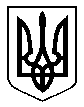 